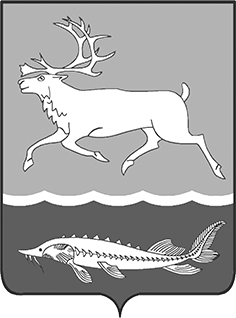 МУНИЦИПАЛЬНОЕ ОБРАЗОВАНИЕ «СЕЛЬСКОЕ ПОСЕЛЕНИЕ КАРАУЛ»ТАЙМЫРСКОГО ДОЛГАНО-НЕНЕЦКОГО МУНИЦИПАЛЬНОГО РАЙОНАГЛАВА СЕЛЬСКОГО ПОСЕЛЕНИЯ КАРАУЛПОСТАНОВЛЕНИЕот «30» ноября 2017г.                                                                                   № 17-ПО поощрении жителей сельского поселения КараулНа основании Положения «О наградах и поощрениях муниципального образования «Сельское поселение Караул», утвержденного Решением Совета сельского поселения Караул от 28.03.2007г. № 112, за многолетний добросовестный труд в органах представительной власти, большой личный вклад в социально - экономическое развитие сельского поселения Караул:ПОСТАНОВЛЯЮ:Поощрить Почетной грамотой Главы сельского поселения Караул:Гисса Юрия Христиановича, депутата Караульского сельского Совета депутатов III созыва (2013-2018 г.г.); Баркова Александра Михайловича, депутата Караульского сельского Совета депутатов III созыва (2013-2018 г.г.);Вэнго Вадима Няровича, депутата Караульского сельского Совета депутатов III созыва (2013-2018 г.г.);Тэседо Григория Леонидовича, депутата Караульского сельского Совета депутатов III созыва (2013-2018 г.г.);Туданова Василия Владимировича, депутата Караульского сельского Совета депутатов III созыва (2013-2018 г.г.);Никифорова Павла Тимофеевича, депутата Караульского сельского Совета депутатов III созыва (2013-2018 г.г.);Малиновского Владимира Викторовича, депутата Караульского сельского Совета депутатов III созыва (2013-2018 г.г.);Конопацкого Петра Николаевича, депутата Караульского сельского Совета депутатов III созыва (2013-2018 г.г.);Яптунэ Ульяну Владимировну, депутата Караульского сельского Совета депутатов III созыва (2013-2018 г.г.).Вр.и.о. Начальника финансового отдела Администрации сельского поселения Караул (Колупаев А.В.) профинансировать расходы на мероприятие в сумме 9000 (девять тысяч) рублей, главному бухгалтеру муниципального казенного учреждения «Центр по обеспечению хозяйственного обслуживания» сельского поселения Караул                (Адельгужиной Р.А.) выдать денежные средства в подотчет Гмырко Е.П.3. Контроль за выполнением данного постановления оставляю за собой.Глава сельского поселения Караул					Д.В. Рудник